Convenzione Tirocinio Curriculare tra 
Accademia della Moda e 
______________________________________L’Accademia della Moda, autorizzata con D.M. 578 del 01/07/2013 , al rilascio di titolo accademico di I livello in Design della Moda, codice fiscale 05058720631, di seguito denominata Ente Promotore, rappresentata dal Presidente del Consiglio di amministrazione Dott. Michele Baldassarre Lettieri, domiciliato per la sua carica di Presidente presso la sede operativa dell’Accademia della Moda – Via G. Pica n° 62 – Napoli, con sede legale in Via Copernico 3, 20125 MilanoE______________________ con sede legale sita in ______________  Via _____________________ n. ______ CAP ___________________ e sede operativa sita in ___________________________  Via _____________________ n. ____________ CAP ______________ P.IVA ______________________________, nella persona del legale rappresentante _________________Premesso che-  24 giugno 1997, n. 196 recante "Norme in materia di promozione dell'occupazione" che all’art. 18 individua i tirocini formativi e di orientamento, quali strumenti utili al fine di realizzare momenti di alternanza tra studio e lavoro e di agevolare le scelte professionali mediante la conoscenza diretta del mondo del lavoro;- il D.M. 25 marzo 1998, n. 142 "Regolamento recante norme di attuazione dei principi e dei criteri di cui all'articolo 18 della L. 24 giugno 1997, n.196, sui tirocini formativi e di orientamento", individua le Università tra i soggetti promotori dei tirocini formativi e di orientamento;- il D.P.R. 382/80 prevede che le Università possano stipulare convenzioni con Enti pubblici e privati, su proposta delle Facoltà, al fine di avvalersi di attrezzature e servizi logistici extrauniversitari per lo svolgimento di attività didattiche integrative di quelle universitarie, finalizzate al completamento della formazione accademica e professionale;- la legge 341/90 prevede che le Università, per la realizzazione dei corsi di studio, nonché delle attività culturali e formative, possano avvalersi, secondo modalità definite dalle singole sedi, della collaborazione di soggetti pubblici e privati, con facoltà di prevedere la stipulazione di apposite convenzioni;Considerato che - Le Parti concordano sulla necessità di sviluppare adeguate forme di raccordo tra il mondo della formazione ed il mondo del lavoro, al fine di integrare i processi formativi attraverso la diffusione della cultura d'impresa e di agevolare le scelte professionali mediante la conoscenza diretta del mondo del lavoro;- il tirocinio ha natura formativa, in quanto momento del percorso formativo dello studente; non ha finalità produttive, ma persegue soltanto obiettivi didattici e di acquisizione di conoscenza del mondo produttivo;- il tirocinio, in quanto previsto dall’ ordinamento didattico del Corso triennale in Design della Moda, è riconosciuto in termini di crediti formativi accademici (4 CFA) ;Le parti convengono quanto segue___________________ si impegna ad accogliere presso le proprie strutture in qualità di tirocinanti gli studenti iscritti al Corso Triennale in Design della Moda.Le parti si impegnano a trattare i dati personali connessi alla esecuzione della presente convenzione conformemente alle prescrizioni del D.Lgs n. 196/2003, recante “Codice in materia di protezione dei dati personali”,esclusivamente per le finalità di attuazione e monitoraggio dei tirocini in questione.Il tirocinio sarà assoggettato, in armonia alla normativa vigente, alle seguenti regole: Articolo 1Progetto FormativoIl tirocinio formativo e di orientamento, non costituisce rapporto di lavoro.Durante lo svolgimento del tirocinio l’attività di formazione ed orientamento è seguita e verificata da un tutore designato dal soggetto promotore e da un responsabile aziendale indicato dall’azienda ospitante.Per ogni tirocinante viene predisposto un progetto formativo e di orientamento, i cui contenuti saranno concordati dal tutore e dal responsabile designato dal soggetto ospitante.L’ avvio effettivo e formale del tirocinio avviene con la sottoscrizione del progetto formativo da parte dell’Ente Promotore e del soggetto ospitante, e del tirocinante per presa visione e accettazione delle condizioni.Il progetto formativo sarà compilato secondo il modello facsimile allegato alla legge di riferimento e dovrà contenere:  il nominativo del tirocinante; il nominativo del tutore designato dal soggetto promotore e di quello designato dal soggetto     ospitante; obiettivi e modalità di svolgimento del tirocinio, con espressa indicazione dei tempi di presenza presso la struttura del soggetto ospitante; le strutture del soggetto ospitante (stabilimenti, sedi, uffici)  presso le quali si svolgerà il tirocinio; gli estremi identificativi delle assicurazioni INAIL per gli infortuni sul lavoro e per la responsabilità civile, stipulati dal soggetto promotore secondo le disposizioni di legge in materia.Articolo 2Il soggetto promotore si impegnaassicurare il tirocinante contro gli infortuni sul lavoro presso l'INAIL posizione n° 11487458/21- Codice ditta 005217708 c.c. 80 e per la responsabilità civile presso la compagnia di assicurazione  UNIPOL SAI polizza 763676528comunicare all'Ispettorato Provinciale del Lavoro l'attivazione dei singoli tirocini indicando il nominativo dei tutori. La stessa notifica sarà inviata all'Assessorato Regionale e alle Organizzazione Sindacali; designare un tutore, responsabile didattico/organizzativo, che abbia il compito di monitorare l'intera attività di tirocinio; predisporre una scheda di verifica e di monitoraggio da somministrare al termine del tirocinio sia al responsabile dell'azienda che al tirocinante; convocare il tirocinante presso la propria sede al fine di verificare l'andamento del tirocinio. Articolo 3L’azienda ospitante  si impegnadesignare il responsabile aziendale che provvederà a redigere la scheda di verifica e monitoraggio di ogni singolo tirocinio avviato ed inviarla alla Segreteria Didattica dell’Accademia della Moda, in seguito alla conclusione degli stessi; realizzare il programma previsto dal progetto formativo e di orientamento nel rispetto e in conformità del progetto stesso; segnalare l'evento, in caso di incidente durante lo svolgimento del tirocinio, all’Accademia della Moda;tenere un foglio presenza del tirocinante siglato dal Responsabile aziendale e quotidianamente firmato dal tirocinante stesso da consegnare alla Segreteria Didattica dell’Accademia della Moda;Le aziende possono ospitare tirocinanti in relazione all'attività dell'azienda, nei limiti di seguito indicati: a) un tirocinante per le unità operative in assenza di dipendenti, o con non più di cinque dipendenti fonte: http://burc.regione.campania.it n. 33 del 7 Maggio 2018 a tempo indeterminato o di dipendenti a tempo determinato anche in somministrazione, purché la data di inizio del contratto a tempo determinato sia anteriore alla data di avvio del tirocinio e la scadenza posteriore alla data di fine del tirocinio; b) non più di due tirocinanti contemporaneamente per le unità operative con un numero di dipendenti a tempo indeterminato o di dipendenti a tempo determinato anche in somministrazione compreso tra sei e dieci, purché la data di inizio del contratto a tempo determinato sia anteriore alla data di avvio del tirocinio e la scadenza posteriore alla data di fine del tirocinio; c) non più di tre tirocinanti contemporaneamente per le unità operative con un numero di dipendenti a tempo indeterminato o di dipendenti a tempo determinato anche in somministrazione compreso tra undici e quindici, purché la data di inizio del contratto a tempo determinato sia anteriore alla data di avvio del tirocinio e la scadenza posteriore alla data di fine del tirocinio; d) non più di quattro tirocinanti contemporaneamente per le unità operative con un numero di dipendenti a tempo indeterminato o di dipendenti a tempo determinato anche in somministrazione compreso tra sedici e venti, purché la data di inizio del contratto a tempo determinato sia anteriore alla data di avvio del tirocinio e la scadenza posteriore alla data di fine del tirocinio; e) tirocinanti attivi contemporaneamente in misura non superiore al 20 per cento del numero complessivo di dipendenti a tempo indeterminato e a tempo determinato anche in somministrazione presenti nella specifica unità operativa con più di 20 dipendenti. Il calcolo è effettuato applicando l’arrotondamento all’unità superiore. È ricompreso il computo dei lavoratori a tempo determinato anche in somministrazione purché la data di inizio del contratto sia anteriore alla data di avvio del tirocinio e la scadenza sia posteriore alla data di fine del tirocinio.Articolo 4Sulla base della vigente normativa le parti impegnano il tirocinantepartecipare all'attività di tirocinio di orientamento nei tempi e con le modalità previste nel progetto relativo, rispettando orari, regole e modelli di comportamento aziendale concordati; a sottostare ai vincoli di segretezza per quanto attiene i prodotti, processi produttivi e ad ogni altra attività o caratteristica dell'azienda di cui venisse a conoscenza durante il tirocinio; a rispettare le norme in materia di igiene, sicurezza e salute sui luoghi di lavoro; Articolo 5Disposizioni finaliLa presente convenzione avrà durata annuale a decorrere dalla data della stipula. Essa sarà rinnovata tacitamente ,e senza alcun costo, per uguale periodo a meno che non intervenga disdetta da notificarsi alla controparte mediante lettera raccomandata con ricevuta di ritorno. Le parti dichiarano di essersi reciprocamente informate e di acconsentire che i dati personali raccolti per la formalizzazione del presente atto siano oggetto di trattamento nei propri archivi, ai sensi e per gli effetti del Decreto Legislativo 30 giugno 2003 n. 196 – Codice in materia di protezione dei dati personali.Le parti, titolari dei rispettivi dati, dichiarano espressamente di essere a conoscenza del contenuto della Parte I – Titolo II del Decreto Legislativo 30 giugno 2003 n. 196.Le parti si impegnano a risolvere amichevolmente qualsiasi controversia sorta dall’applicazione della presente convenzione. Ove non si riuscisse ad addivenire ad un composizione bonaria il foro competente sarà quello di Napoli.La presente convenzione sarà registrata solo in caso d’uso, ai sensi e per gli effetti dell’art. 1, comma 8, della tabella allegata al DPR 21.10.1972, n. 634, e successive modifiche ed integrazioni. Il costo della registrazione sarà a carico della parte richiedente.La presente Convenzione è redatta in due esemplari in bollo.Napoli, ______________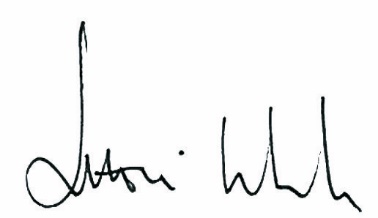 Per ____________________                                                      Per Accademia della Moda Il Legale Rappresentante                                                                 Il Presidente del CdA    __________________                                                       Dott. Michele Baldassarre Lettieri     